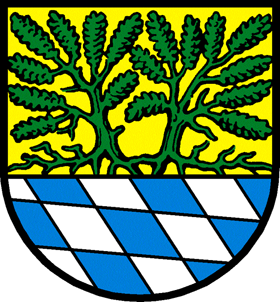 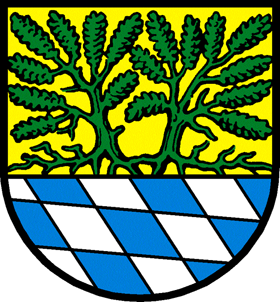 PressemitteilungSchulwesten sorgen für noch mehr SicherheitDie Stadt Nittenau investierte knapp 1000 Euro für die SchülerInnen der Grund- und Mittelschule Nittenau.Jetzt, wo es dunkel und kalt wird, ist die Aufgabe eines Schülerlotsen noch viel anspruchsvoller. Bei Minustemperaturen und Dunkelheit können oftmals so manche Gefahren erst spät entdeckt werden. Damit die SchülerInnen, die den Job als Schülerlotsen ehrenamtlich absolvieren, trotz des Risikos sicher sein können, hat die Stadt nun 19 Jacken mit Reflektorstreifen gekauft. Diese schützen die Jugendlichen nicht nur bei Nacht und Nebel, sondern halten auch bei kalten Temperaturen schön warm.„Danke, dass ihr diese wichtige Arbeit übernehmt“, so der Erste Bürgermeister Benjamin Boml zu den SchülerInnen, „dabei ist es natürlich überaus wichtig, dass ihr hierfür auch vernünftig gekleidet seid.“ Nach einem gemeinsamen Gespräch mit dem Elternbeirat sei sofort klar gewesen, dass die Stadtverwaltung die Kosten in Höhe von knapp 1000 Euro gerne übernehmen wird. Darüber freuen sich auch Rektorin Diana Neidhardt und Stephanie Hübschmann, Klassenleitung der R7 und Leitung der Schülerlotsen: „Mit den Jacken ist allen gut geholfen. Und dank der ehrenamtlichen Arbeit kommen alle sicher zur Schule und wieder nach Hause.“ Die neuen Jacken sind auch schon seit kurzer Zeit im Einsatz und haben sich bisher gut im Straßenverkehr bewährt. Nun sind die Jugendlichen gut zu erkennen, nicht nur wegen der kostenlosen Bestickung der Firma Thomas Moser aus Nittenau mit den Schriftzügen „Verkehrshelfer Grund- und Mittelschule Stadt Nittenau“ und auf der Rückseite „Schülerlotse.“Stadt Nittenau,  Gerichtsstr. 13,  93149 NittenauIhre Nachricht vomIhr ZeichenAktenzeichen0402 - 021591Datum09.11.2022